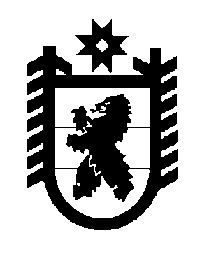 Российская Федерация Республика Карелия    ПРАВИТЕЛЬСТВО РЕСПУБЛИКИ КАРЕЛИЯРАСПОРЯЖЕНИЕ                                от  5 ноября 2015 года № 675р-Пг. Петрозаводск В соответствии с частью 3 статьи 15 Закона Республики Карелия 
от 15 декабря 2014 года № 1851-ЗРК «О бюджете Республики Карелия на 2015 год и на плановый период 2016 и 2017 годов», Порядком признания безнадежной к взысканию и списания задолженности по платежам за использование лесов, зачисляемым в бюджет Республики Карелия, утвержденным постановлением Правительства Республики Карелия 
от 12 апреля 2011 года № 84-П, и на основании заключения Комиссии по признанию безнадежной к взысканию и списанию задолженности по платежам за использование лесов, зачисляемым в бюджет Республики Карелия, от 15 сентября 2015 года:списать безнадежную к взысканию  задолженность Общества с ограниченной ответственностью «Ареал» по арендной плате за использование лесов, зачисляемой в бюджет Республики Карелия, в сумме 4 586 277 (четыре миллиона пятьсот восемьдесят шесть тысяч двести семьдесят семь) рублей 00 копеек согласно приложению.            ГлаваРеспублики  Карелия                                                              А.П. ХудилайненПриложение к распоряжению Правительства Республики Карелия от 5 ноября 2015 года № 675р-П________________Наименование юридического лицаАдрес юридического лицаСведения о ликвидации юридического лицаСумма задолженности, подлежащая списанию (рублей)Общество с ограниченной ответствен-ностью «Ареал»186870, Республика Карелия, 
г. Суоярви, 
ул. Тикиляй-нена, д. 9А государственная регистрация прекра-щения деятельности юридического лица в связи с его ликвида-цией на основании определения арбит-ражного суда о завершении конкурс-ного производства 
10 июня 2015 года4 586 277,00Итого4 586 277,00